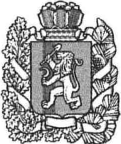 АДМИНИСТРАЦИЯ    БОГУЧАНСКОГО  РАЙОНАПОСТАНОВЛЕНИЕ23.04.2020 г.                                 с. Богучаны                                         № 438-пО внесении изменений в "Положение об оплате труда работников Муниципального казенного учреждения «Муниципальная пожарная часть        № 1»", утвержденное  постановлением администрации Богучанского района от 17.12.2013 № 1648-п	В соответствии с Трудовым кодексом Российской Федерации, с Федеральным Законом от 06.10.2003 № 131-ФЗ «Об общих принципах организации местного самоуправления в Российской Федерации, Законом Красноярского края от 29.10.2009 № 9-3864 «О системах оплаты труда работников краевых государственных бюджетных и казенных учреждений», Законом Красноярского края от 05.12.2019 № 8-3437 "О внесении изменений в статью 4 Закона края "О системах оплаты труда работников краевых государственных бюджетных и казенных учреждений", "Положением о системе оплаты труда работников муниципальных бюджетных и казенных учреждений", утвержденным постановлением администрации Богучанского района от 18.05.2012 № 651-п, руководствуясь статьями 7, 43, 47 Устава Богучанского района,   ПОСТАНОВЛЯЮ:	1. Внести изменения в "Положение об оплате труда работников Муниципального казенного учреждения «Муниципальная пожарная часть № 1»", утвержденного  постановлением администрации Богучанского района от 17.12.2013 № 1648-п  (далее – Положение):	1.1. Приложение №1 Положения изложить в новой редакции, согласно Приложению.2. Контроль за исполнением постановления возложить на заместителя Главы Богучанского  района по экономике и планированию   Н.В. Илиндееву.    3. Настоящее постановление вступает  в силу  со дня, следующего за днем опубликования в Официальном вестнике Богучанского района и распространяется на правоотношения, возникающие с 1 июня 2020 года.И.о. Главы  Богучанского района                                                 В.Р. СаарПриложение к постановлению администрацииБогучанского районаот «23 » апреля 2020г.  № 438-п Приложение № 1к положению об оплате труда работников Муниципального казенного учреждения  « Муниципальная пожарная часть № 1»                                                                                        от «17» декабря 2013г. № 1648-п    РАЗМЕРЫ ОКЛАДОВ (ДОЛЖНОСТНЫХ ОКЛАДОВ), СТАВОК ЗАРАБОТНОЙ ПЛАТЫ РАБОТНИКОВ УЧРЕЖДЕНИЯ1. Профессиональная квалификационная группа общеотраслевых профессий рабочихРазмеры окладов (должностных окладов) работников устанавливаются на основе профессиональных квалификационных групп, утвержденных Приказом Минздравсоцразвития РФ от 29.05.2008 № 248н «Об утверждении профессиональных квалификационных групп общеотраслевых профессий рабочих»2. Профессиональная квалификационная группа общеотраслевых должностей руководителей, специалистов и служащихРазмеры окладов (должностных окладов) работников устанавливаются на основе профессиональных квалификационных групп, утвержденных Приказом Минздравсоцразвития РФ от 29.05.2008 № 247н «Об утверждении профессиональных квалификационных групп общеотраслевых должностей руководителей, специалистов и служащих».Квалификационные группы (уровни)Минимальный размер оклада (должностного оклада), рублейПКГ  "Общеотраслевые профессии рабочих второго уровня"ПКГ  "Общеотраслевые профессии рабочих второго уровня"2 квалификационный уровень4060,00Квалификационные группы (уровни)Минимальный размер оклада (должностного оклада), рублейПКГ  "Общеотраслевые  должности служащих первого  уровня"ПКГ  "Общеотраслевые  должности служащих первого  уровня"1 квалификационный уровень  3409,00ПКГ  "Общеотраслевые  должности служащих второго  уровня"ПКГ  "Общеотраслевые  должности служащих второго  уровня"4 квалификационный уровень  5764,00ПКГ  "Общеотраслевые  должности служащих третьего  уровня"ПКГ  "Общеотраслевые  должности служащих третьего  уровня"1 квалификационный уровень  4157,002 квалификационный уровень  4567,00